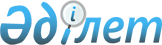 Республикалық бюджеттен қаржыландырылатын білім беру ұйымдарында техникалық және кәсіптік білімі бар мамандарды даярлауға 2016-2017 оқу жылына арналған мемлекеттік білім беру тапсырысын орналастыру туралыҚазақстан Республикасы Білім және ғылым министрінің м.а. 2016 жылғы 12 тамыздағы № 501 бұйрығы. Қазақстан Республикасының Әділет министрлігінде 2016 жылы 24 қыркүйекте № 14257 болып тіркелді

      "Республикалық бюджеттен қаржыландырылатын білім беру ұйымдарында (Қарулы Күштер, басқа да әскерлер мен әскери құралымдар, сондай-ақ, арнаулы мемлекеттік органдар үшін мамандар даярлауды жүзеге асыратын білім беру ұйымдарын қоспағанда) жоғары және жоғары оқу орнынан кейінгі, сондай-ақ техникалық және кәсіптік, орта білімнен кейінгі білімі бар мамандар даярлауға 2016-2017 оқу жылына арналған мемлекеттік білім беру тапсырысын бекіту туралы" Қазақстан Республикасы Үкіметінің 2016 жылғы 18 маусымдағы № 354 қаулысына сәйкес БҰЙЫРАМЫН:



      1. Осы бұйрыққа қосымшаға сәйкес республикалық бюджеттен қаржыландырылатын білім беру ұйымдарында техникалық және кәсіптік білімі бар мамандарды даярлауға 2016-2017 оқу жылына арналған мемлекеттік білім беру тапсырысы орналастырылсын.



      2. Бюджеттік жоспарлау департаменті (Ж. Рахметова) республикалық бюджеттен қаржыландырылатын техникалық және кәсіптік білім беру ұйымдарын білім алушылар контингентіне сәйкес қаржыландыруды қамтамасыз етсін.



      3. Қазақстан Республикасы Білім және ғылым министрлігінің Техникалық және кәсіптік білім департаменті (Е.Ғ. Жүнісов) заңнамада белгіленген тәртіппен:



      1) осы бұйрықтың Қазақстан Республикасы Әділет министрлігінде мемлекеттік тіркелуін;



      2) осы бұйрықтың көшірмесін мемлекеттік тіркеуден өткеннен кейін күнтізбелік он күн ішінде мерзімді баспа басылымдарында және "Әділет" ақпараттық-құқықтық жүйесінде ресми жариялауға жолдауды;



      3) Қазақстан Республикасы Әділет министрлігінен осы бұйрықты тіркелген күннен бастап бес жұмыс күні ішінде Қазақстан Республикасы нормативтік құқықтық актілерінің эталондық бақылау банкінде енгізу үшін "Қазақстан Республикасы Әділет министрлігінің Республикалық құқықтық ақпарат орталығы" шаруашылық жүргізу құқығындағы республикалық мемлекеттік кәсіпорнына жолдауды;



      4) осы бұйрықты Қазақстан Республикасы Білім және ғылым министрлігінің интернет-ресурсында орналастыруды;



      5) осы бұйрық Қазақстан Республикасы Әділет министрлігінде мемлекеттік тіркеуден өткеннен кейін он жұмыс күні ішінде Қазақстан Республикасы Білім және ғылым министрлігінің Заң қызметі және халықаралық ынтымақтастық департаментіне осы тармақтың 1), 2) және 3) тармақшаларында қарастырылған іс-шаралардың орындалуы туралы мәліметтерді ұсынуды қамтамасыз етсін.



      3. Осы бұйрықтың орындалуын бақылау Қазақстан Республикасының Білім және ғылым вице-министрі Э.А. Суханбердиеваға жүктелсін.



      4. Осы бұйрық алғашқы ресми жарияланған күнінен кейін қолданысқа енгізіледі.

  

Республикалық бюджеттен қаржыландырылатын білім беру

ұйымдарында техникалық және кәсіптік білімі бар мамандарды даярлауға 2016-2017

оқу жылына арналған мемлекеттік білім беру тапсырысы
					© 2012. Қазақстан Республикасы Әділет министрлігінің «Қазақстан Республикасының Заңнама және құқықтық ақпарат институты» ШЖҚ РМК
				      Қазақстан Республикасы

Білім және ғылым министрінің

міндетін атқарушыЭ. Суханбердиева

2016 жылғы 12 тамыздағы №

501 Қазақстан Республикасы

Білім және ғылым Министрінің

м.а. бұйрығына қосымша№

 Оқу орыны атауы

 Оқу орыны атауы

 Оның ішінде мамандық бойынша

 Оның ішінде мамандық бойынша

 Оның ішінде мамандық бойынша

 Оның ішінде мамандық бойынша

 Оның ішінде мамандық бойынша

 Оның ішінде мамандық бойынша

 Оның ішінде мамандық бойынша

 №

 Оқу орыны атауы

 Оқу орыны атауы

 Мамандық атауы

 Саңы (адам.)

 Оның ішінде қазақ тілінде білім беру

 9 сынып базасында

 Оның ішінде қазақ тілінде білім беру

 11 сынып базасында

 Оның ішінде қазақ тілінде білім беру

 1

 "Болашақ" колледжі"

жауапкершілігі шектеулі серіктестігі,

Ақтау қаласы 

 "Болашақ" колледжі"

жауапкершілігі шектеулі серіктестігі,

Ақтау қаласы 

 1104000 - Теңіз техникасын электр радиолық монтаждау

 20

 20

 20

 20

 -

 -

 1

 "Болашақ" колледжі"

жауапкершілігі шектеулі серіктестігі,

Ақтау қаласы 

 "Болашақ" колледжі"

жауапкершілігі шектеулі серіктестігі,

Ақтау қаласы 

 1103000 - Кеме жасау және кеме машиналары мен механизмдеріне техникалық қызмет көрсету

 20

 -

 20

 -

 -

 -

 Барлығы:

 Барлығы:

 Барлығы:

 40

 20

 40

 20

 -

 -

 2

 Шығыс Қазақстан облысы Білім басқармасы "Көлік Колледжі" Коммуналдық мемлекеттік қазыналық кәсіпорыны,

Семей қаласы

 Шығыс Қазақстан облысы Білім басқармасы "Көлік Колледжі" Коммуналдық мемлекеттік қазыналық кәсіпорыны,

Семей қаласы

 1103000 - Кеме жасау және кеме машиналары мен механизмдеріне техникалық қызмет көрсету

 40

 -

 25

 -

 15

 -

 Барлығы: 

 Барлығы: 

 Барлығы: 

 40

 -

 25

 -

 15

 -

 3

 "Абылай хан" атындағы колледж, Қызылорда қаласы

 "Абылай хан" атындағы колледж, Қызылорда қаласы

 1517000 - Төтенше жағдайда қорғау (бейін бойынша)

 15

 15

 15

 15

 -

 -

 3

 "Абылай хан" атындағы колледж, Қызылорда қаласы

 "Абылай хан" атындағы колледж, Қызылорда қаласы

 0103000 - Дене тәрбиесі және спорт

 21

 21

 21

 21

 -

 -

 3

 "Абылай хан" атындағы колледж, Қызылорда қаласы

 "Абылай хан" атындағы колледж, Қызылорда қаласы

 1304000 - Есептеу техникасы және бағдарламалық 

қамтамасыз ету 

(түрлері бойынша)

 15

 15

 15

 15

 -

 -

 Барлығы:

 Барлығы:

 Барлығы:

 51

 51

 51

 51

 -

 -

 4

 Жеке меншік мекеме Ж.Қ. Букенов атындағы Қарағанды банк колледжі 

 Жеке меншік мекеме Ж.Қ. Букенов атындағы Қарағанды банк колледжі 

 1516000 - Өрт қауіпсіздігі

 20

 20

 20

 20

 -

 -

 Барлығы: 

 Барлығы: 

 Барлығы: 

 20

 20

 20

 20

 -

 -

 5

 "Саламат Мұқашев атындағы Атырау политехникалық колледжі" коммуналдық мемлекеттік қазыналық кәсіпорыны 

 "Саламат Мұқашев атындағы Атырау политехникалық колледжі" коммуналдық мемлекеттік қазыналық кәсіпорыны 

 1013000- Механикалық өңдеу, өлшеу-бақылау құралдары және өндірістегі автоматика

 15

 15

 15

 15

 -

 -

 Барлығы:

 Барлығы:

 Барлығы:

 15

 15

 15

 15

 -

 -

 6

 Мемлекеттік емес білім беру мекемесі "Республикалық жоғары техникалық колледжі", Орал қаласы

 Мемлекеттік емес білім беру мекемесі "Республикалық жоғары техникалық колледжі", Орал қаласы

 1309000 - Оптикалық және электрондық құрал-жабдықтар (түрлері бойынша)

 10

 -

 -

 -

 10

 -

 Барлығы:

 Барлығы:

 Барлығы:

 10

 -

 -

 -

 10

 -

 7

 "Гуманитарлық-агроэкономикалық колледжі" жауапкершілігі шектеулі серіктестігі, Оңтүстік Қазақстан облысы

 "Гуманитарлық-агроэкономикалық колледжі" жауапкершілігі шектеулі серіктестігі, Оңтүстік Қазақстан облысы

 1513000 - Ветеринария

 20

 20

 20

 20

 -

 -

 7

 "Гуманитарлық-агроэкономикалық колледжі" жауапкершілігі шектеулі серіктестігі, Оңтүстік Қазақстан облысы

 "Гуманитарлық-агроэкономикалық колледжі" жауапкершілігі шектеулі серіктестігі, Оңтүстік Қазақстан облысы

 0902000- Электрмен қамтамасыз ету

(салалар бойынша)

 20

 20

 20

 20

 -

 -

 Барлығы:

 Барлығы:

 Барлығы:

 40

 40

 40

 40

 -

 -

 8

 "Батыс-Қазақстан инженерлік-технологиялық колледжі" мемлекеттік емес білім беру мекемесі, Орал қаласы

 1513000 - Ветеринария

 1513000 - Ветеринария

 20

 20

 20

 20

 -

 -

 Барлығы:

 Барлығы:

 Барлығы:

 20

 20

 20

 20

 -

 -

 9

 "Қызылорда көпсалалы гуманитарлық-техникалық колледжі" білім беру мекемесі

 0902000- Электрмен қамтамасыз ету

(салалар бойынша)

 0902000- Электрмен қамтамасыз ету

(салалар бойынша)

 15

 15

 15

 15

 -

 -

 9

 "Қызылорда көпсалалы гуманитарлық-техникалық колледжі" білім беру мекемесі

 1509000- Экология және табиғатты қорғау қызметі

(түрлері бойынша)

 1509000- Экология және табиғатты қорғау қызметі

(түрлері бойынша)

 5

 5

 5

 5

 -

 -

 Барлығы:

 Барлығы:

 Барлығы:

 20

 20

 20

 20

 -

 -

 10

 "Алматы қаласының Инновациялық техникалық колледжі" жауапкершілігі шектеулі серіктестігі

 1304000 - Есептеу техникасы және бағдарламалық қамтамасыз ету" (түрлер бойынша)

 1304000 - Есептеу техникасы және бағдарламалық қамтамасыз ету" (түрлер бойынша)

 40

 25

 30

 15

 10

 10

 Барлығы:

 Барлығы:

 Барлығы:

 40

 25

 30

 15

 10

 10

 11

 "Каспий өңірінің қазіргі замандағы колледжі" жеке меншік білім мекемесі, Атырау қаласы

 1306000 - Радиоэлектроника 

және байланыс 

(түрлері бойынша)

 1306000 - Радиоэлектроника 

және байланыс 

(түрлері бойынша)

 25

 25

 25

 25

 -

 -

 Барлығы:

 Барлығы:

 Барлығы:

 25

 25

 25

 25

 -

 -

 12

 "Кәсіпқор" Холдингі" коммерциялық емес акционерлік қоғамы "APEC Petro Technic жоғары колледж" жауапкершілігі шектеулі серіктестігі

 0801000 - Мұнай мен газ скважиналарын бұрғылау және бұрғылау жұмыстарының технологиясы 

(бейін бойынша)

 0801000 - Мұнай мен газ скважиналарын бұрғылау және бұрғылау жұмыстарының технологиясы 

(бейін бойынша)

 25

 -

 -

 -

 25

 -

 12

 "Кәсіпқор" Холдингі" коммерциялық емес акционерлік қоғамы "APEC Petro Technic жоғары колледж" жауапкершілігі шектеулі серіктестігі

 0809000 - Мұнай және газ

кен орындарын пайдалану

(бейін бойынша)

 0809000 - Мұнай және газ

кен орындарын пайдалану

(бейін бойынша)

 50

 -

 -

 -

 50

 -

 12

 "Кәсіпқор" Холдингі" коммерциялық емес акционерлік қоғамы "APEC Petro Technic жоғары колледж" жауапкершілігі шектеулі серіктестігі

 0902000- Электрмен қамтамасыз ету

(салалар бойынша)

 0902000- Электрмен қамтамасыз ету

(салалар бойынша)

 50

 -

 -

 -

 50

 -

 12

 "Кәсіпқор" Холдингі" коммерциялық емес акционерлік қоғамы "APEC Petro Technic жоғары колледж" жауапкершілігі шектеулі серіктестігі

 0821000- Мұнай және газ өндіру технологиясы

 0821000- Мұнай және газ өндіру технологиясы

 50

 -

 -

 -

 50

 -

 12

 "Кәсіпқор" Холдингі" коммерциялық емес акционерлік қоғамы "APEC Petro Technic жоғары колледж" жауапкершілігі шектеулі серіктестігі

 0823000 - Химиялық 

инжиниринг технологиясы

 0823000 - Химиялық 

инжиниринг технологиясы

 50

 -

 -

 -

 50

 -

 12

 "Кәсіпқор" Холдингі" коммерциялық емес акционерлік қоғамы "APEC Petro Technic жоғары колледж" жауапкершілігі шектеулі серіктестігі

 0828000 - БӨА инжинирингі технологиясы

 0828000 - БӨА инжинирингі технологиясы

 75

 -

 -

 -

 75

 -

 Барлығы:

 Барлығы:

 Барлығы:

 300

 -

 -

 -

 300

 -

 13

 "Түркістан гуманитарлық –техникалық колледжі" мемлекеттік коммуналдық қазыналық кәсіпорыны, Оңтүстік Қазақстан облысы 

 0105000 – Бастауыш білім беру

 0105000 – Бастауыш білім беру

 25

 25

 -

 -

 25

 25

 13

 "Түркістан гуманитарлық –техникалық колледжі" мемлекеттік коммуналдық қазыналық кәсіпорыны, Оңтүстік Қазақстан облысы 

 1304000 - Есептеу техникасы және бағдарламалық 

қамтамасыз ету 

(түрлері бойынша)

 1304000 - Есептеу техникасы және бағдарламалық 

қамтамасыз ету 

(түрлері бойынша)

 10

 10

 -

 -

 10

 10

 Барлығы:

 Барлығы:

 Барлығы:

 35

 35

 -

 -

 35

 35

 14

 "Кентау политехникалық колледжі" білім беру жеке мекемесі, Оңтүстік Қазақстан облысы

 1302000- Автоматтандыру және басқару (бейін бойынша)

 1302000- Автоматтандыру және басқару (бейін бойынша)

 20

 -

 20

 -

 -

 -

 Барлығы:

 Барлығы:

 Барлығы:

 20

 -

 20

 -

 -

 -

 15

 Қазақстан Республикасы Білім және ғылым министрлігінің "Рымбек Байсеиітов атындағы Семей қаржы-экономикалық колледжі" Республикалық мемлекеттік қазыналық кәсіпорын

 1304000 - Есептеу техникасы және бағдарламалық 

қамтамасыз ету 

(түрлері бойынша)

 1304000 - Есептеу техникасы және бағдарламалық 

қамтамасыз ету 

(түрлері бойынша)

 40

 20

 40

 20

 -

 -

 15

 Қазақстан Республикасы Білім және ғылым министрлігінің "Рымбек Байсеиітов атындағы Семей қаржы-экономикалық колледжі" Республикалық мемлекеттік қазыналық кәсіпорын

 1305000 - Ақпараттық жүйелер (қолдану саласы бойынша)

 1305000 - Ақпараттық жүйелер (қолдану саласы бойынша)

 40

 40

 20

 20

 20

 20

 15

 Қазақстан Республикасы Білім және ғылым министрлігінің "Рымбек Байсеиітов атындағы Семей қаржы-экономикалық колледжі" Республикалық мемлекеттік қазыналық кәсіпорын

 0104000 - Кәсіптік білім беру (салалар бойынша)

 0104000 - Кәсіптік білім беру (салалар бойынша)

 20

 20

 -

 -

 20

 20

 Барлығы:

 Барлығы:

 Барлығы:

 100

 80

 60

 40

 40

 40

 16

 "Жезқазған Бизнес және көлік колледжі" жеке меншік мекемесі

 1203000 - Теміржол көлігінде тасымалдауды ұйымдастыру және қозғалысты басқару

 1203000 - Теміржол көлігінде тасымалдауды ұйымдастыру және қозғалысты басқару

 10

 10

 -

 -

 10

 10

 16

 "Жезқазған Бизнес және көлік колледжі" жеке меншік мекемесі

 1302000- Автоматтандыру және басқару 

(бейін бойынша)

 1302000- Автоматтандыру және басқару 

(бейін бойынша)

 10

 10

 10

 10

 -

 -

 Барлығы:

 Барлығы:

 Барлығы:

 20

 20

 10

 10

 10

 10

 17

 "Қарағанды политехникалық колледжі" коммуналдық мемлекеттік қазыналық кәсіпорыны 

 1517000 - Төтенше жағдайда қорғау (бейін бойынша)

 1517000 - Төтенше жағдайда қорғау (бейін бойынша)

 20

 20

 20

 20

 -

 -

 Барлығы:

 Барлығы:

 Барлығы:

 20

 20

 20

 20

 -

 -

 18

 "Кызылорда гуманитарлық-экономикалық колледжі" мекемесі

 1509000 - Экология және табиғатты қорғау қызметі

(түрлері бойынша)

 1509000 - Экология және табиғатты қорғау қызметі

(түрлері бойынша)

 40

 40

 20

 20

 20

 20

 18

 "Кызылорда гуманитарлық-экономикалық колледжі" мекемесі

 1304000 - Есептеу техникасы және бағдарламалық 

қамтамасыз ету 

(түрлері бойынша)

 1304000 - Есептеу техникасы және бағдарламалық 

қамтамасыз ету 

(түрлері бойынша)

 20

 20

 20

 20

 -

 -

 Барлығы:

 Барлығы:

 Барлығы:

 60

 60

 40

 40

 20

 20

 19

 Шығыс Қазақстан облысы әкімдігі Білім басқармасының Коммуналдық мемлекеттік қазыналық кәсіпорыны "Электротехника колледжі", Семей қаласы

 0909000 - Ядролық реакторлар және энергетикалық қондырғылар

 0909000 - Ядролық реакторлар және энергетикалық қондырғылар

 20

 -

 -

 -

 20

 -

 Барлығы:

 Барлығы:

 Барлығы:

 20

 -

 -

 -

 20

 -

 20

 Қазақстан Республикасы Білім және ғылым министрлігінің "Бөбек" Ұлттық ғылыми-практикалық, білім беру және сауықтыру орталығы" республикалық мемлекеттік қазыналық кәсіпорының "Өзін-өзі тану" Адамның үйлесімді дамуы гуманитарлық колледжі"

 0105000 - Бастауыш білім беру

 0105000 - Бастауыш білім беру

 25

 25

 -

 -

 25

 25

 20

 Қазақстан Республикасы Білім және ғылым министрлігінің "Бөбек" Ұлттық ғылыми-практикалық, білім беру және сауықтыру орталығы" республикалық мемлекеттік қазыналық кәсіпорының "Өзін-өзі тану" Адамның үйлесімді дамуы гуманитарлық колледжі"

 0111000 - Негізгі орта білім беру

 

 0111000 - Негізгі орта білім беру

 

 25

 25

 -

 -

 25

 25

 20

 Қазақстан Республикасы Білім және ғылым министрлігінің "Бөбек" Ұлттық ғылыми-практикалық, білім беру және сауықтыру орталығы" республикалық мемлекеттік қазыналық кәсіпорының "Өзін-өзі тану" Адамның үйлесімді дамуы гуманитарлық колледжі"

 0101000 - Мектепке дейінгі тәрбие және оқыту

 0101000 - Мектепке дейінгі тәрбие және оқыту

 20

 20

 -

 -

 20

 20

 Барлығы:

 Барлығы:

 Барлығы:

 70

 70

 -

 -

 70

 70

 21

 "Арыстанбаб" Оңтүстік Қазақстан колледжі" жауапкершілігі шектеулі серіктестігі 

 0101000 - Мектепке дейінгі тәрбие және оқыту

 0101000 - Мектепке дейінгі тәрбие және оқыту

 20

 20

 20

 20

 -

 -

 21

 "Арыстанбаб" Оңтүстік Қазақстан колледжі" жауапкершілігі шектеулі серіктестігі 

 1304000 - Есептеу техникасы және бағдарламалық 

қамтамасыз ету 

(түрлері бойынша)

 1304000 - Есептеу техникасы және бағдарламалық 

қамтамасыз ету 

(түрлері бойынша)

 20

 20

 20

 20

 -

 -

 Барлығы:

 Барлығы:

 Барлығы:

 40

 40

 40

 40

 -

 -

 22

 "Жасөркен" Колледжі, Қызылорда қаласы 

 1517000 - Төтенше жағдайда қорғау (бейін бойынша)

 1517000 - Төтенше жағдайда қорғау (бейін бойынша)

 20

 20

 20

 20

 -

 -

 Барлығы:

 Барлығы:

 Барлығы:

 20

 20

 20

 20

 -

 -

 23

 Шығыс Қазақстан облыстық білім беру басқармасының "Геодезия және картография колледжі" коммуналдық мемлекеттік қазыналық кәсіпорын, Семей қаласы

 0713000 - Геодезия және картография

 0713000 - Геодезия және картография

 50

 25

 -

 -

 50

 25

 Барлығы:

 Барлығы:

 Барлығы:

 50

 25

 -

 -

 50

 25

 Қорытынды :

 1076

 606

 496

 396

 580

 210

 